Opening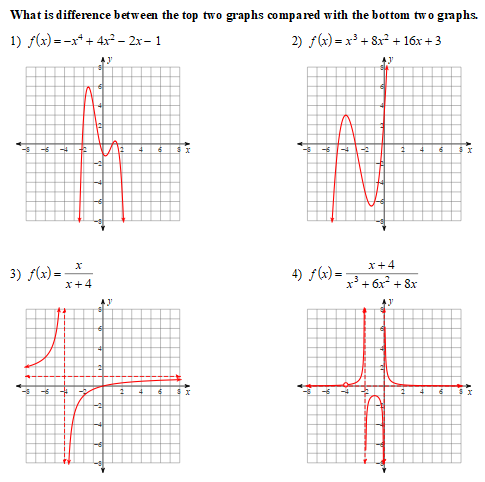 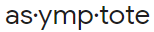 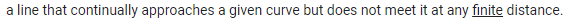 Closing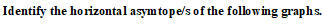 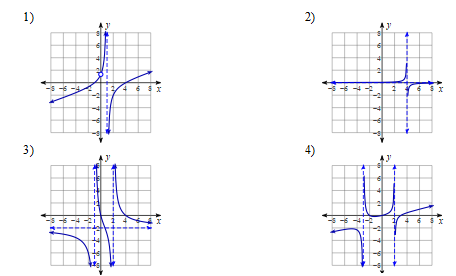 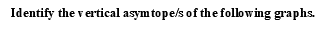 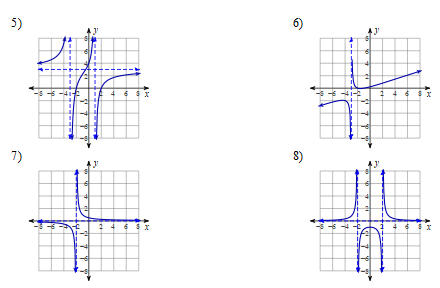 